ПЕРВОМАЙСЬКА РАЙОННА ДЕРЖАВНА АДМІНІСТРАЦІЯМИКОЛАЇВСЬКОЇ ОБЛАСТІР О З П О Р Я Д Ж Е Н Н ЯПро призупинення  проведення конкурсу23.06.2016 року  на право перевезення пасажирів на автобусних маршрутах загального користування, які не виходять за межі Первомайського районуВідповідно до пунктів 1, 2, 7 статті 119 Конституції України, пунктів 1, 2, 7 статті 2, частини першої статті 6, статті 20, частини третьої статті 39 Закону України  «Про місцеві державні адміністрації», статей 43, 44 Закону України «Про автомобільний транспорт», пункту 51 постанови Кабінету Міністрів України від 03.12.2008 року № 1081 «Про затвердження Порядку проведення конкурсу з перевезення пасажирів на автобусному маршруті загального користування» (зі змінами), розпорядження голови райдержадміністрації від 09.09.2015 року № 232-р «Про організацію перевезень пасажирів на приміських автобусних маршрутах загального користування, які не виходять за межі Первомайського району», зареєстрованим в Первомайському міськрайонному управлінні юстиції 16.09.2015 року № 5/143, розпорядження голови райдержадміністрації від 27.04.2016 року № 102-р «Про внесення змін до розпорядження голови райдержадміністрації від 09.09.2015 року № 232-р «Про організацію перевезень пасажирів на приміських автобусних маршрутах загального  користування, які не виходять за межі  Первомайського району», зареєстрованого в Первомайському міськрайонному управлінні юстиції від 05.05.2016 №2/157,   враховуючи Постанову Миколаївського окружного адміністративного суду від 02.03.2016 року по справі №814/184/16:1. Призупинити проведення конкурсу з визначення автомобільних перевізників  на автобусних маршрутах загального користування, які не виходять за межі Первомайського району  23.06.2016 року, визначеного розпорядженням голови райдержадміністрації від 13.05.2016 року №121-р «Про проведення конкурсу на право перевезення пасажирів на автобусних маршрутах загального користування, які не виходять за межі Первомайського району», відповідно до Постанови Миколаївського окружного адміністративного суду від 02.03.2016 року справа №814/184/16.2. Контроль за виконанням цього розпорядження залишаю за собою.Виконувач функцій і повноваженьголови райдержадміністрації,перший заступник голови райдержадміністрації                                                              С. В. Бондаренко03.06.2016Первомайськ№147-р 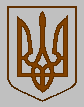 